В целях пропаганды здорового образа жизни и профилактики наркомании, в Городской библиотеке №2 состоялся круглый стол по теме: «Да- здоровью, да – мечте, нет наркотикам – беде!» Участниками мероприятия стали школьники СОШ №1, №3, №4.На мероприятии присутствовали: священник храма Покрова Божией Матери отец Кирилл, имам- хатыб мечети Азат Хазрат, заведующая Центром здоровья Лобода Ирина Николаевна, инспектор по пропаганде безопасного движения по Сургутскому району Скребатун Нина Александровна, секретарь комиссии по делам несовершеннолетних и защите их прав администрации Сургутского района Кабирова Лариса Рахимьяновна, специалист по связям с общественностью «Центра гражданского и патриотического воспитания молодежи «Пересвет» Ядне Василий Яковлевич, заместитель атамана городского казачьего общества «Лянторский» Федоренко Анатолий Анатольевич. Между представителями организаций и учащимися состоялся диалог, где участники круглого стола высказывали свое мнение по данной теме.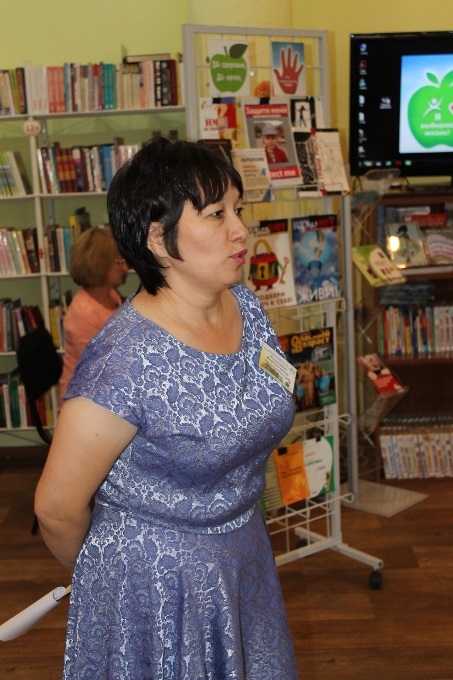 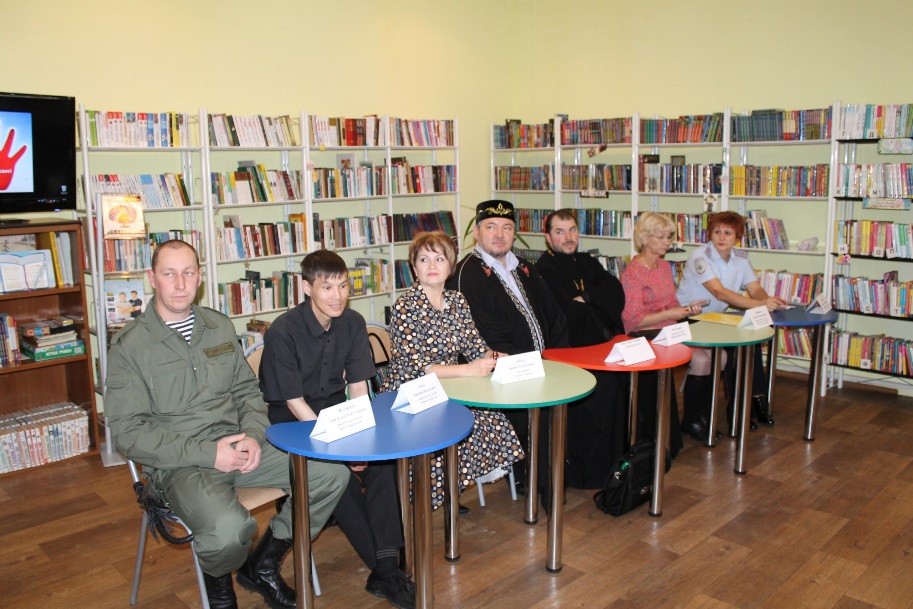 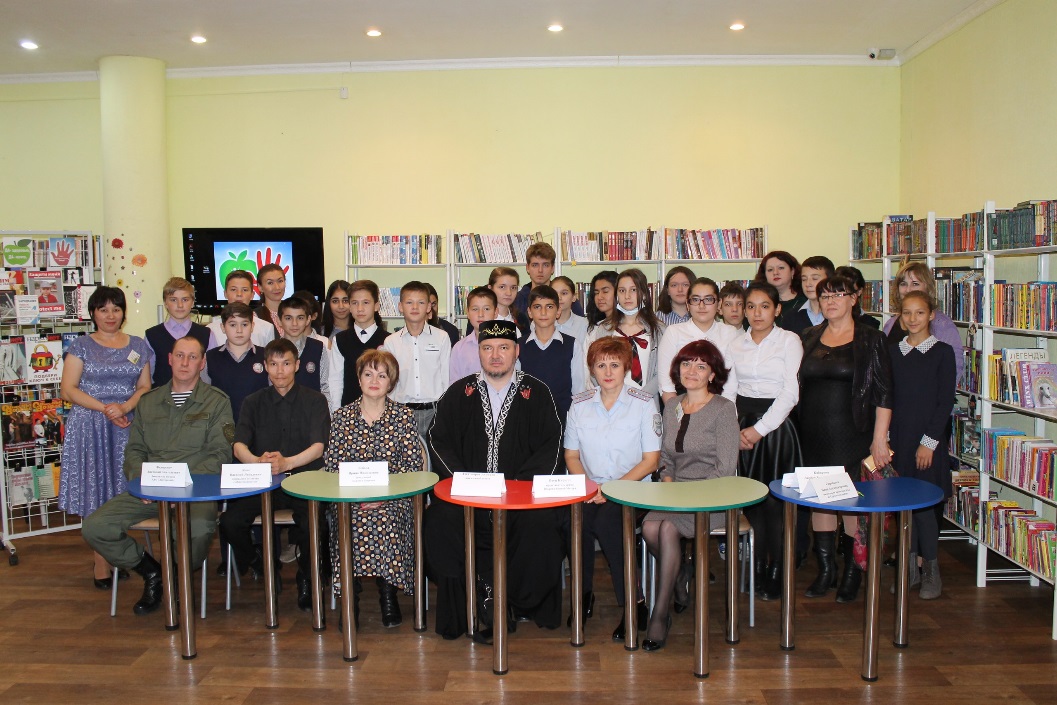 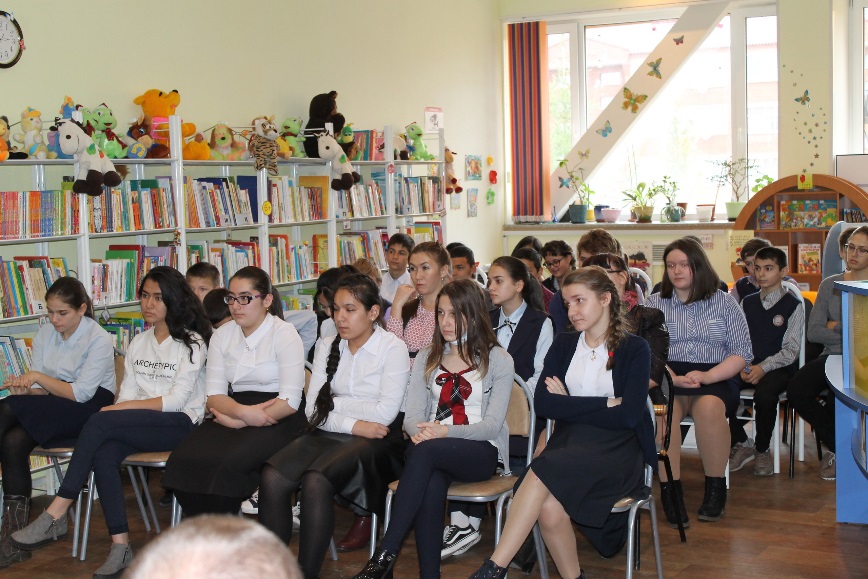 